           БОЙОРОҠ                                                               ПОСТАНОВЛЕНИЕ«01» август  2019 й.                     № 1-57               «01» августа  2019 г. «Об утверждении мест хранения материальных носителей персональных данных»Руководствуясь ст. 87 Трудового кодекса Российской Федерации, Федеральным законом от 27.07.2006 N 152-ФЗ "О персональных данных", постановляю:1. Определить места хранения персональных данных (материальных носителей) в администрации сельского поселения Дмитриево-Полянский сельсовет (прилагается). 2. Установить перечень лиц, осуществляющих обработку персональных данных либо имеющих к ним доступ (прилагается). 3. Установить перечень мер, по соблюдению условий обеспечивающих сохранность персональных данных и исключающих несанкционированный доступ к ним (прилагается). 4. Утвердить следующие требования к местам хранения материальных носителей персональных данных:4.1. При обработке персональных данных, осуществляемых без использования средств автоматизации:- исключение несанкционированного доступа в специально оборудованное помещение с уровнем взломо-, пожаростойкости - ___ уровня;- исключение несанкционированного похищения, взлома, уничтожения сейфов с материальными носителями персональных данных;- оборудование специальных помещений местами для ознакомления субъектов персональных данных со своими данными без возможности доступа к данным других субъектов.- наличие оборудования для копирования персональных данных;- наличие оборудования для уничтожения персональных данных;4.2. При обработке машиночитаемых носителей информации персональных данных:- исключение несанкционированного доступа в специально оборудованное помещение с уровнем взломо-, пожаростойкости - ____ уровня;- исключение несанкционированного похищения, взлома, уничтожения сейфов с материальными носителями персональных данных;- оборудование специально оборудованных помещений местами для ознакомления субъектов персональных данных со своими данными без возможности доступа к данным других субъектов;- наличие оборудования для копирования персональных данных;- наличие оборудования для уничтожения персональных данных;- защита от несанкционированной повторной и дополнительной записи информации после ее извлечения из информационной системы персональных данных;- наличие возможности эргономичного доступа лицам, уполномоченным в соответствии с законодательством Российской Федерации на работу с персональными данными, к записанным на материальный носитель персональным данным;- обеспечение регистрации фактов несанкционированной повторной и дополнительной записи информации после ее извлечения из информационной системы персональных данных;5. Создать постоянно действующую комиссию по контролю за местами хранения персональных данных в составе:   Глава сельского поселения  - председатель;                                       -      Галиев Ильгам Рухылбаянович  Управляющая делами   -      Гареева Люция Раисовна  Специалист   1 категории -  Иванова Кристина Дмитриевна  Технический работник      - Нафиков Файруз Фаязович     6. Комиссии приступить к работе с момента создания; в течение  3- х дней разработать и представить на утверждение регламент своей работы.7. С даты издания настоящего постановления исключить обработку персональных данных вне специально оборудованных мест хранения материальных носителей персональных. 8.  Контроль  за выполнением настоящего постановления оставляю за собой.Глава сельского поселения                                                      И.Р.ГалиевС постановлением ознакомлены:"01"августа 2019  г. Глава сельского поселения  Галиев И.Р./___________/"01"августа 2019  г. Управляющая делами  Гареева Л.Р./___________/"01"августа 2019  г. Специалист 1 Категории Иванова К.Д./___________/"01"августа 2019  г. Технический работник   Нафиков Ф.Ф.____________Приложение № 1 к распоряжению администрации сельского поселения № 1-58 от 01.08.2019 годаМеста хранения персональных данных (материальных носителей), перечень лиц, осуществляющих обработку персональных данных либо имеющих к ним доступ, меры по соблюдению условий, обеспечивающих сохранность персональных данных и исключающий несанкционированный доступ к ним.Башҡортостан РеспубликаһыныңШаран районымуниципаль районыныңДмитриева Поляна ауыл Советыауыл биләмәһе хакимиәтеБасыу урам, 2а йорт,Дмитриева Поляна ауылы,Шаран районы, БашҡортостанРеспубликаһы, 452630тел.(34769) 2-68-00 e-mail: dmpolss@yandex.ru.http://www.dmpol.sharan-sovet.ruИНН 0251000704, ОГРН 1020200613476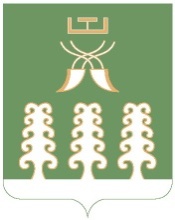 Администрация сельского поселения                   Дмитриево-Полянский сельсоветмуниципального районаШаранский районРеспублики Башкортостанул.Полевая, д.2а, д. Дмитриева Поляна Шаранский район, Республика Башкортостан 452630          тел.(34769) 2-68-00 e-mail: dmpolss@yandex.ruhttp://www.dmpol.sharan-sovet.ru.ИНН 0251000704, ОГРН 1020200613476Место хранения персональных данныхМатериальные носителиЛица, осуществляющие обработку персональных данныхПеречень мер по соблюдению условий, обеспечивающих сохранность персональных данных и исключающих несанкционированный доступ к нимАдминистрация сельского поселенияДокументация, относящаяся к работе с кадрами, содержащая персональные данные, персональный компьютер, съемные носители, оптические носители, магнитные носителиГареева Л.Р.Раздельное хранение материальных носителей, содержащих персональные данные, хранение персональных данных в сейфах, установка паролей на персональных компьютерах